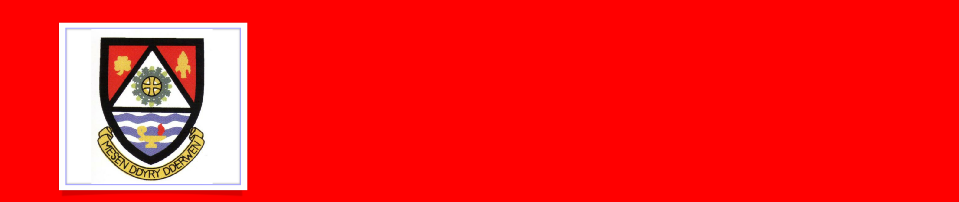 Twitter:     @SantesFfraidSch                    Instagram: ysgolsantesffraid             Facebook:  Llansantffraid Primary School											            24th  September 2021Ladybirds LatestWe continue with our Jungle theme hearing the story of the Selfish Crocodile, making some of our own snappy craft and singing about the 5 little monkeys.  Church Links - Harvest Festival – as the time is still not quite right for us as a whole school to go to Church, we have decided we will celebrate Harvest as we did last year.    Each class will be involved in preparing for Harvest in a different creative  manner which will then be put together ready for the weekend of 10th October to be in line with the Church calendar. Safeguarding – it was good to welcome PC Gayle back to school to deliver key safeguarding messages to the children.  A programme of visits is planned for the whole year.  Years 1/2 – People who help usYears 3/4  - Friend or foeYears 5/6 - Be cyber safeVirtual Visit – both KS2 classes enjoyed a live presentation as part of the Brecon Beacons National Park's Dark Skies Festival 2021.  The presentation by an experienced astronomer gave young learners a great introduction to star gazing and the wonders of the night sky.  Look out for the International Space Station going over at 8 pm tonight.  Governing Body – the AGM has now taken place and we are pleased to say we have a full membership.  Gareth Hopkins continues as Chair and Lindsay Steele as Vice Chair – our thanks to them both and to all members.  Under normal circumstances there are two general meetings each term, monitoring duties  along with sub-committee and any extraordinary meetings.  The school values the input, challenge and support given and members state how rewarding a role it is to assist in steering the direction of the school.  Eco council – for those  of you that shop at Morrisons, download the MyMorrisons app, register our school to collect for, scan the app at checkout.  For every £10 spent we will receive a Grow Token which we can then exchange for gardening equipment.  Many thanks.  School Committees – members of all committees have now been selected in order to discuss and share ideas for promoting the Pupil Voice.  Children put their names forward for consideration and voting for the various committees.  They are as follows:School Council  - Nellie-Jayne, Evie, Max, Eva P, Theo, Iwan, Cerys – Years 3/4  to follow next week.Eco Council – Eva BP, Lola, Rori, Sky, Naomi, Ameila, Freya, Evan W, Charlie (Yr 2), Emma,  Keeva Criw Cymraeg – Rhys E, Charlie (Yr 1), Elena, Harry, Olivia R, Alan, Lauren, Isabelle S, Ryan WValues– Beatrix, Kaiya, Alfie, Scarlett, Nia, Ffion D,  LillyDigital Leaders- Charlie T, Dylan, Rhys D, Billie, Zac, Carwyn, Angelina, Sophia, Tim, Caitlyn, MillieSports and Wellbeing Ambassadors – Millie J, Ryan W, Isobelle J, SebTeam Captains have also been selected.  They are as follows:- Blue/Glas/Efyrnwy – Caitlyn, Tyler                              Red/Coch/Gwy – Iwan, Lilly                              Yellow/Melyn/Hafren – Eva BP, Oliver Service Children – could any families email Mrs Morris if children have a parent currently in the Services or veterans who have served in the last 2 years.  We then have the accurate data to pass on to the Local Authority.  Thank you.  Wellbeing – we have been approached by the Library service about the following:-As part of the successful Reading Well scheme, The Reading Agency, the Society of Chief Librarians Cymru and Libraries Connected have launched a new Reading Well for children booklist.Reading Well for children recommends reading to help children understand their feelings and worries and cope with tough times, particularly following the impact of the pandemic and lockdown.The books have been chosen and recommended by leading health professionals, children and families. The booklist of 33 titles provides quality-assured information, advice and stories to help children understand their feelings and is targeted at children in Key Stage 2 (aged 7-11). The booklist can be found by following this link: bit.ly/3kXpeNr, a promotional video is also available: https://youtu.be/H_gs-5TX3eA.The books are available to borrow from your local library and selected titles are also available as e-books and audiobooks. It’s free and easy to join the library and families can use our Order & Collect service or some libraries are now offering browsing sessions – please contact your local library for information.  SEPT OCT 17th Online Harvest Messy Church w/c 18th Nasal Flu Spray w/c 18th Virtual Parents Evening 22nd Year 6 Cycling 22nd Finish for Half Term  NOV 1st Return to school 12th Deadline application admission to SecondaryDEC 10th Theatre Severn Pantomime  22nd End of TermJAN 5th Return to school 7th School Admission closesFEB 18th Finish for Half Term 28th ReturnMAR 1st Secondary Common Offer DateAPR 7th Finish for Easter 19th Primary Common Offer Date 26th Return to schoolMAY 2nd Bank Holiday 27th Finish for Half TermJUN 6th Return to school 24th Pre-School Admission Round ClosesJUL 14th Finish for summerPre-School Admission Round (Pupils Born Between 01/09/19 – 31/08/20)